________________________________________________________________________________________________________________________________________________________________________________________________________________________________________________________________________________________________________________________________________________________________________________________________ҡАРАР                                                                            РЕШЕНИЕ«23» декабрь  2016й.                     № 103                «23» декабря .О ВНЕСЕНИИ ИЗМЕНЕНИЙ В положениЕ об администрации СЕЛЬСКОГО ПОСЕЛЕНИЯ Абзаковский СЕЛЬСОВЕТмуниципального района белорецкий район республики башкортостанВ соответствии со ст. 41 Федерального закона N 131-ФЗ "Об общих принципах организации местного самоуправления в Российской Федерации", Уставом сельского поселения Абзаковский сельсовет муниципального района Белорецкий район Республики Башкортостан Совет СЕЛЬСКОГО ПОСЕЛЕНИЯ Абзаковский СЕЛЬСОВЕТ муниципального района Белорецкий район Республики Башкортостан решил:1. Внести изменения в Положение об Администрации сельского поселения Абзаковский сельсовет муниципального района Белорецкий район Республики Башкортостан, утвержденное решением Совета  сельского поселения Абзаковский сельсовет муниципального района Белорецкий район Республики Башкортостан от 15.10.2010 № 78, утвердив его в новой редакции (прилагается).2. Обнародовать настоящее решение путем размещения его на официальном сайте муниципального района Белорецкий район и  на информационном стенде в здании Администрации  для публичного ознакомления.3. Контроль за исполнением данного решения Совета возложить на постоянную комиссию Совета по социально-гуманитарным  вопросам и охране правопорядка.Глава сельского поселения Абзаковскийсельсовет муниципального районаБелорецкий район РБ						Х.С. МухамадеевПриложение  к решению № 103 от 23 декабря 2016  г. Совета сельского поселения Абзаковский сельсоветмуниципального района Белорецкий район Республики Башкортостан ПОЛОЖЕНИЕОБ АДМИНИСТРАЦИИ СЕЛЬСКОГО ПОСЕЛЕНИЯ АБЗАКОВСКИЙ СЕЛЬСОВЕТ МУНИЦИПАЛЬНОГО РАЙОНА  БЕЛОРЕЦКИЙ РАЙОН РЕСПУБЛИКИ БАШКОРТОСТАН(в новой редакции)Настоящее Положение, разработанное в соответствии с Федеральным законом от 6 октября 2003 годах №131-ФЗ «Об общих принципах организации местного самоуправления в Российской Федерации», Законом Республики Башкортостан от 18 марта 2005 года N 162-з «О местном самоуправлении в Республике Башкортостан», Уставом сельского поселения Абзаковский сельсовет муниципального района Белорецкий район Республики Башкортостан, устанавливает  основные принципы деятельности и полномочия Администрации сельского поселения Абзаковский сельсовет муниципального района Белорецкий район Республики Башкортостан как исполнительного органа местного самоуправления.1. ОБЩИЕ ПОЛОЖЕНИЯВ настоящем Положении используются понятия и термины, используемые в Федеральном
законе "Об общих принципах организации местного самоуправления в Российской
Федераций", Законе Республики Башкортостан "О местном самоуправлении в Республике
Башкортостан" и Уставе сельского поселения Абзаковский сельсовет муниципального района Белорецкий район Республики Башкортостан, применяются  в тех же значениях, что и в названных  документах.Полное наименование: Администрация сельского поселения Абзаковский сельсовет муниципального района Белорецкий район Республики Башкортостан (далее - Администрация) - исполнительный орган местного самоуправления, наделенный, согласно Уставу сельского поселения Абзаковский сельсовет муниципального района Белорецкий район Республики Башкортостан, полномочиями по решению   вопросов местного значения и полномочиями для осуществления отдельных государственных полномочий, переданных органам местного самоуправления федеральными законами и законами Республики Башкортостан, и не входящий в систему органов государственной власти.Администрация подконтрольна и подотчетна Совету сельского поселения Абзаковский сельсовет муниципального района Белорецкий район   Республики   Башкортостан   (далее   -   Совет)   в   пределах   его   компетенции, установленной Уставом сельского поселения Абзаковский сельсовет муниципального района Белорецкий район Республики Башкортостан, а по вопросам осуществления    отдельных государственных полномочий, переданных федеральными законами и законами Республики Башкортостан, - уполномоченному органу.Администрация является юридическим лицом, имеет круглые печати и штампы с
наименованием «Администрация сельского поселения Абзаковский сельсовет муниципального района Белорецкий район Республики Башкортостан», бланки, открывает в установленном порядке счета в банках и других кредитных учреждениях, несет самостоятельную ответственность по своим
обязательствам и принимаемым решениям в порядке, установленном действующим законодательством.1.5.	Место нахождения Администрации: Россия, Республика Башкортостан. 453565,	Белорецкий район, с. Абзаково, ул. Ленина, 77.1.6.	Администрация осуществляет исполнительно-распорядительные функции по
предметам ведения сельского поселения Абзаковский сельсовет муниципального района Белорецкий район Республики Башкортостан в пределах своей     компетенции. В  своей  деятельности Администрация руководствуется Конституциями Российской Федерации и Республики Башкортостан, законодательством Российской Федерации и Республики Башкортостан, Уставом муниципального района Белорецкий район Республики Башкортостан, нормативными актами Совета и Администрации, настоящим Положением.1.7. Структура Администрации утверждается Советом по представлению главы сельского поселения Абзаковский сельсовет. В структуру Администрации могут входить отраслевые (функциональные) и территориальные органы Администрации. По решению Совета отраслевые (функциональные) и территориальные органы Администрации могут наделяться правами юридического лица.1.8. Лица, осуществляющие деятельность на муниципальных должностях муниципальной службы в Администрации, являются муниципальными служащими. Правовая регламентация муниципальной службы определяется действующим законодательством, нормативными правовыми актами органов местного самоуправления муниципального района Белорецкий район Республики Башкортостан и отражается в трудовых договорах, заключаемых в соответствии с требованиями трудового законодательства.2. ПОЛНОМОЧИЯ АДМИНИСТРАЦИИ2.1. Полномочия в области планирования, материально-технического обеспечения, бюджета, финансов и учета:	- разрабатывает и представляет на утверждение Совету бюджет сельского поселения Абзаковский сельсовет муниципального района Белорецкий район, обеспечивает его исполнение;	- разрабатывает и представляет ежегодно на утверждение Совету программы и планы (прогнозы) социально-экономического развития  сельского поселения Абзаковский сельсовет муниципального района Белорецкий район и осуществляет реализацию этих программ, планов (прогнозов);	- координирует участие предприятий, учреждений и иных организаций в комплексном социально-экономическом развитии сельского поселения Абзаковский сельсовет муниципального района Белорецкий район, привлекает их на договорных началах к участию в строительстве, благоустройстве, содержании объектов, находящихся на территории сельского поселения Абзаковский сельсовет муниципального района Белорецкий район, объединяет на добровольной основе средства организаций для финансирования программ развития сельского поселения Абзаковский сельсовет муниципального района Белорецкий район;	- вносит предложения по вопросам развития  сельского поселения Абзаковский сельсовет муниципального района Белорецкий район для включения их в соответствующие программы органов государственной власти  и управления, а также в проекты планов организаций по вопросам, связанным с удовлетворением потребностей населения, экономическим и социальным развитием территории сельского поселения Абзаковский сельсовет муниципального района Белорецкий район;	- организует финансовое сопровождение мероприятий и программ, предусмотренных планами социально-экономического развития  сельского поселения Абзаковский сельсовет муниципального района Белорецкий район;	- выступает заказчиком либо создает специализированные службы заказчика для выполнения работ по благоустройству территории, коммунальному обслуживанию населения, строительству и ремонту объектов социальной инфраструктуры, производству продукции, оказанию услуг,  необходимых для удовлетворения  бытовых и социально-культурных потребностей населения, для выполнения других работ с использованием предусмотренных для этого материальных и финансовых средств, контролирует выполнение муниципального заказа;	- рассматривает планы размещения, развития и специализации муниципальных и иных организаций;	- вносит в Совет проекты решений об установлении и отмене местных налогов и сборов, предоставлении льгот отдельным категориям граждан и юридическим лицам;	- осуществляет мониторинг за состоянием учета и отчетности в муниципальных
организациях сельского поселения Абзаковский сельсовет муниципального района Белорецкий район, оказывает содействие органам статистики, представляет им и получает от них необходимые статистические данные;- разрабатывает Порядок взаимодействия при осуществлении контроля, предусмотренного частью 5 статьи 99 Федерального закона от 05.04.2013 № 44-ФЗ «О контрактной системе в сфере закупок товаров, работ, услуг для обеспечения государственных и муниципальных нужд» (далее - Федеральный закон № 44-ФЗ), Администрации с муниципальными заказчиками, осуществляющими закупки от имени сельского поселения  за счет средств бюджета сельского поселения, в том числе при передаче им полномочий муниципального заказчика в соответствии с бюджетным законодательством Российской Федерации, бюджетными учреждениями сельского поселения, осуществляющими закупки в соответствии с частью 1 статьи 15 Федерального закона № 44-ФЗ, автономными	учреждениями	сельского поселения, муниципальными унитарными предприятиями сельского поселения осуществляющими закупки в соответствии с частью 4 статьи 15 Федерального закона № 44-ФЗ »;- осуществляет контроль за:соответствием информации об объеме финансового обеспечения
включенной   в   планы   закупок,   информации   об   объеме   финансового
обеспечения для осуществления закупок, утвержденном и доведенном
до заказчика;соответствием информации об идентификационных кодах закупок
и   об   объеме   финансового   обеспечения   для   осуществления   данных
закупок, содержащейся:а)	в планах-графиках, информации, содержащейся в планах закупок;б)	в   извещениях   об   осуществлении   закупок,   в   документации   с
закупках, информации, содержащейся в планах-графиках;в)	в     протоколах     определения     поставщиков     (подрядчиков,
исполнителей), информации, содержащейся в документации о закупках;г)	в   условиях   проектов   контрактов,   направляемых   участникам
закупок, с которыми заключаются контракты, информации, содержащейся
в протоколах определения поставщиков (подрядчиков, исполнителей);д)	в   реестре   контрактов,   заключенных   заказчиками,   условиям
контрактов.»;	  -  иные полномочия, предусмотренные законодательством.2.2. Полномочия в области управления муниципальной собственностью, отношений
с организациями на территории сельского поселения Абзаковский сельсовет муниципального района Белорецкий район:	- принимает имущество в муниципальную собственность, осуществляет права
собственника муниципального имущества, управляет и распоряжается муниципальной собственностью сельского поселения Абзаковский сельсовет муниципального района Белорецкий район в соответствии с действующим законодательством и нормативными правовыми актами Совета;	- ведет реестр объектов муниципальной собственности сельского поселения Абзаковский сельсовет муниципального района Белорецкий район;	- решает вопросы приватизации муниципальных предприятий, отчуждения объектов
муниципальной собственности;	- создает предприятия, учреждения и иные организации, утверждает их уставы (положения), решает вопросы их реорганизации и ликвидации;	- координирует   деятельность   и   развитие   предприятий,   учреждений   и   иных организаций, находящихся в муниципальной собственности;	- содействует созданию на территории сельского поселения Абзаковский сельсовет муниципального района Белорецкий район организаций различных форм собственности;	- назначает и освобождает в соответствии с действующим законодательством и
срочными   трудовыми   договорами   руководителей   муниципальных   предприятий   и учреждений, заслушивает отчеты об их деятельности;	- заключает с организациями, не находящимися в муниципальной собственности, договоры о сотрудничестве в социально-экономическом развитии, а также в реализации
вопросов местного значения, на производство продукции, работ и услуг, необходимых для сельского поселения Абзаковский сельсовет  муниципального района;                   - иные полномочия, предусмотренные законодательством.2.3.	Полномочия в области сельского хозяйства, использования земли и природных
ресурсов, охраны природы:	- предоставляет земельные участки в установленном законодательством порядке в собственность, аренду и иные виды землепользования, изымает земельные участки;          - ведет реестр земельных участков, реестр арендаторов земельных участков;                   - разрабатывает   и   реализует   муниципальные   программы   по   регулированию земельных отношений,  рациональному использованию и охране земель,                  - организует   разработку   и   осуществление   планов   земельно-хозяйственного
устройства населенных пунктов на территории сельского поселения Абзаковский сельсовет муниципального района;           - осуществляет муниципальный контроль за использованием и охраной земель;	         - организует проведение на территории сельского поселения Абзаковский сельсовет муниципального района геодезических и землеустроительных работ для муниципальных нужд;  - определяет условия проведения изыскательских работ на территории сельского поселения Абзаковский сельсовет муниципального района для муниципальных нужд;	     - обеспечивает проведение мероприятий по охране окружающей природной среды, соблюдению правил пользования природными ресурсами, животным и растительным миром;		 - способствует развитию прогрессивных форм предпринимательства на территории сельского поселения Абзаковский сельсовет   муниципального района Белорецкий район;          - оказывает содействие в развития садово-огороднических обществ;	        -  иные полномочия, предусмотренные законодательством.2.4. Полномочия в области архитектуры, строительства, транспорта, связи, средств массовой информации:          -	подготавливает документы территориального планирования сельского поселения Абзаковский сельсовет муниципального района        Белорецкий район и в установленном порядке вносит на рассмотрение для утверждения в Совет;                   -	разрабатывает правила землепользования и застройки территорий  сельского поселения Абзаковский сельсовет муниципального района Белорецкий район и в установленном порядке вносит на рассмотрение для утверждения в Совет;           - 	утверждает   подготовленную   на   основании   документов   территориального
планирования документацию по планировке территории;           -	выдает разрешения на строительство, разрешения на ввод объектов в эксплуатацию
при  осуществления   строительства,   реконструкции,   капитального   ремонта   объектов
капитального строительства, расположенных на территории сельского поселения Абзаковский сельсовет муниципального района Белорецкий район; 	- выдает разрешения на установку рекламных конструкций на территории сельского поселения Абзаковский сельсовет муниципального района Белорецкий район, выдает предписания о демонтаже  самовольно установленных вновь рекламных конструкций на территории сельского поселения Абзаковский сельсовет муниципального района Белорецкий район;	- выступает заказчиком при строительстве и ремонте муниципальных объектов
социальной и производственной инфраструктуры;	    - назначает приемочные комиссии, утверждает акты о приемке в эксплуатацию
законченных строительством  муниципальных  объектов, а также в предусмотренных законодательством   случаях   принимает  участие  в   приемке   в   эксплуатацию других законченных строительством объектов, расположенных на территории сельского поселения Абзаковский сельсовет муниципального района Белорецкий район; 	- организует разработку и осуществление генеральных планов застройки и проектов
планировки населенных пунктов на территории сельского поселения Абзаковский сельсовет муниципального района Белорецкий район;	- содействует организации и развитию индивидуального жилищного строительства;	- осуществляет  перевод жилых помещений в нежилые помещения и нежилых помещений в жилые помещения;	- осуществляет согласование на переустройство и (или) перепланировку жилых
помещений;	- осуществляет дорожную деятельность в отношении автомобильных дорог местного
значения в границах сельского поселения Абзаковский сельсовет муниципального района Белорецкий район;	- осуществляет муниципальный контроль за сохранностью автомобильных дорог;	- содействует развитию  современных  средств  связи,  радио,  средств  массовой
информации;	-  иные полномочия, предусмотренные законодательством.2.5.	Полномочия в области жилищного, коммунального и торгового обслуживания:	- обеспечивает   малоимущих   граждан, проживающих на территории сельского поселения Абзаковский сельсовет муниципального района 	Белорецкий район и нуждающихся в улучшении жилищных условий, жилыми помещениями в соответствии с жилищным законодательством;	- организует   эксплуатацию   жилого   фонда,   объектов   жилищно-коммунального
хозяйства, находящихся в муниципальной собственности;	- организует устойчивую работу муниципальных объектов водо-, газо-, тепло-,
электроснабжения, очистных сооружений, принимает меры по обеспечению населения топливом;	- организует благоустройство и озеленение территории сельского поселения Абзаковский сельсовет муниципального района Белорецкий  район;	- организует освещение улиц и установку указателей с наименованиями улиц и
номерами домов;	- координирует развитие  сети  организаций  торговли,  общественного  питания,
бытового обслуживания населения, организует рынки и ярмарки.	- организует оказание ритуальных услуг и содержит места захоронения;	- организует сбор, вывоз, утилизацию бытовых и промышленных отходов;	- иные полномочия, предусмотренные законодательством.2.6.	Полномочия в сфере образования:	- организует предоставление общедоступного и бесплатного начального общего,
основного     общего,     среднего     (полного)     общего     образования     по     основным
общеобразовательным   программам,   за   исключением   полномочий   по   финансовому обеспечению    образовательного    процесса,    отнесенных    к    полномочиям    органов государственной власти субъектов Российской Федерации;                    - организует предоставление дополнительного образования детям (за исключением
предоставления   дополнительного  образования  детям   в учреждениях   регионального
значения) и общедоступного бесплатного дошкольного образования:                      -  создает, реорганизует и ликвидирует муниципальные образовательные учреждения;                   - обеспечивает содержание зданий и сооружений муниципальных учреждений, обустройство прилегающих к ним территорий;                   - ведет  учет детей,   подлежащих  обязательному  обучению  в  образовательных учреждениях, реализующих образовательные программы начального общего, основного
общего и среднего (полного) общего образования;                  -  организует отдых детей в каникулярное время;                  - иные полномочия, предусмотренные законодательством.	2.7. Полномочия в социально-культурной сфере:                    - осуществляет управление муниципальными организациями культуры, здравоохранения, социального обеспечения, физкультурно-спортивными учреждениями,
обеспечивает их материально-техническое обеспечение, развивает сеть указанных
учреждений; 	- организует на территории сельского поселения Абзаковский сельсовет муниципального района Белорецкий район работу культурно просветительных учреждений с учетом национально-культурных традиций;          	- создает условия для развития местного традиционного народного художественного творчества;      - участвует в сохранении,  возрождении  и развитии  народных  художественных
промыслов на территории сельского поселения Абзаковский сельсовет муниципального района Белорецкий район;          - осуществляет охрану и организует использование находящихся в муниципальной собственности памятников природы, истории и культуры;	       - организует проведение мероприятий  в области  здравоохранения, культуры  и спорта;                  - разрабатывает   комплексные   программы   культуры,   укрепления здоровья и
профилактики заболевания населения, оздоровления окружающий природной среды;                 - организует и осуществляет мероприятия по работе с детьми и молодежью на территории сельского поселения Абзаковский сельсовет муниципального района Белорецкий район;      	- координирует   культурно-досуговую  деятельность   на  территории   сельского поселения Абзаковский сельсовет муниципального района  Белорецкий район;             - иные полномочия, предусмотренные законодательством.2.8. Полномочия  в  области  законности,  правопорядка,  охраны  прав и  свобод
граждан:организует работу по предупреждению чрезвычайных ситуаций природного и техногенного  характера,   а   в  случае   стихийных   бедствий,   экологических катастроф,  эпидемий,  эпизоотии,    пожаров,    массовых    нарушений    общественного порядка осуществляет предусмотренные законом меры, направленные на спасение людей, защиту их здоровья и прав, охрану материальных ценностей, поддержание порядка, обеспечение  деятельности организаций, проведение противопожарных мероприятий;в   соответствии   с   действующим   законодательством   рассматривает  дела   об административных правонарушениях; осуществляет меры по противодействию  коррупции в границах поселения;	-	рассматривает   вопросы   о   проведение   митингов,   демонстраций,   шествий, контролирует соблюдение законодательства и обеспечение безопасности граждан при проведении  собраний, демонстраций,  шествий, митингов, спортивных, зрелищных  и других массовых общественных мероприятий;-    оказывает содействие в работе правоохранительных органов;-   руководит работой архивного отдела; обеспечивает условия, соответствующие нормативным   требованиям,   по   хранению  документов,   переданных   (принятых)   на муниципальное хранение;- организует прием населения должностными лицами Администрации, рассмотрение
жалоб, заявлений и предложений граждан;- руководит гражданской обороной на территории сельского поселения Абзаковский сельсовет муниципального района Белорецкий район;- содействует выполнению законодательства о всеобщей воинской обязанности;- участвует в профилактике терроризма и экстремизма, а также в минимизации и (или)  ликвидации   последствий   проявлений  терроризма  и  экстремизма   в   границах сельского поселения Абзаковский сельсовет муниципального района;	- вносит представления  в соответствующие органы  государственной власти о награждении граждан и организаций государственными наградами, присвоении почетных званий;	- оказывает содействие в работе избирательных комиссий при проведении выборов и референдумов;	.иные полномочия, предусмотренные законодательством,2.9.  Полномочия в области мобилизационной подготовки и мобилизации:	-  организует и осуществляет   мероприятия   по   мобилизационной   подготовке организаций, находящихся на территории сельского поселения Абзаковский сельсовет муниципального района;-	разрабатывает мобилизационные планы;   проводит мероприятия по мобилизационной подготовке экономики сельского поселения Абзаковский сельсовет муниципального района Белорецкий район;    проводит во взаимодействии с республиканскими органами исполнительной власти мероприятия, обеспечивающие выполнение мобилизационных планов;заключает договоры с организациями о поставке продукции, проведении работ, выделении сил и средств, об оказании услуг в целях обеспечения мобилизационной подготовки сельского поселения Абзаковский сельсовет муниципального района;при объявлении мобилизации проводит мероприятия по переводу экономики сельского поселения Абзаковский сельсовет муниципального района на работу в условиях военного времени;вносит в органы государственной власти  предложения по совершенствованию мобилизационной подготовки;	оказывает содействие военному комиссариату в его мобилизационной работе в мирное время и при объявлении мобилизации;- иные полномочия, предусмотренные законодательством.Администрация решает и иные вопросы по предметам ведения, отнесенные законодательством, Уставом к компетенции Администрации.Администрация вправе учреждать премии, грамоты и иные формы поощрения.3. РУКОВОДСТВО ДЕЯТЕЛЬНОСТЬЮ АДМИНИСТРАЦИИ3.1.	Руководство деятельностью Администрации в соответствии с  полномочиями, установленными Уставом сельского поселения Абзаковский сельсовет муниципального района Белорецкий район  Республики Башкортостан, осуществляет глава сельского поселения на принципах единоначалия.3.2.	Глава сельского поселения:- формирует Администрацию в порядке, установленном действующим законодательством, Уставом сельского поселения Абзаковский сельсовет муниципального района Белорецкий район Республики Башкортостан и настоящим Положением;	-	 утверждает Регламент работы Администрации;- определяет   порядок   осуществления   функций   и   полномочий   структурных подразделений Администрации, утверждает Положения о структурных подразделениях, не являющихся юридическими лицами;-	назначает и освобождает от должности руководителей структурных подразделений 	Администрации;	- утверждает должностные инструкции муниципальных служащих, назначает на должности муниципальной службы в Администрации и увольняет их;- принимает меры поощрения, привлекает к дисциплинарной ответственности работников Администрации в соответствии с действующим законодательством; -	открывает счета в банках и иных кредитных  учреждениях,  распоряжается средствами бюджета сельского поселения Абзаковский сельсовет муниципального района Белорецкий район в пределах его компетенции;	           - представляет Администрацию во взаимоотношениях с органами государственной власти Российской Федерации и Республики Башкортостан, органами  и должностными лицами муниципальных  образований,  полномочными  представителями иностранных государств,    с населением,   трудовыми   коллективами,   органами   территориального общественного самоуправления,   предприятиями,   учреждениями   и   организациями, общественными организациями;	- заключает договоры и соглашения от имени Администрации;подписывает нормативные правовые и распорядительные акты Администрации;организует в пределах своих полномочий выполнение правовых актов Совета;организует и контролирует выполнение собственных правовых актов;  -	формирует и уточняет сведения об избирателях и участниках референдума и
направляет данные сведении в соответствующую избирательную комиссию;-	принимает   постановления,   распоряжения,   утверждает   состав   комиссий   и
положений о комиссиях по вопросам, отнесенным к полномочиям Администрации;            - делегирует полномочия структурным подразделениям Администрации, муниципальным учреждениям и предприятиям, территориальным органам исполнительной власти по вопросам, отнесенным к полномочиям Администрации, заключая с ними соответствующие соглашения;	-	осуществляет иные полномочия в соответствии с законодательством Российской
Федерации,   Республики   Башкортостан,   нормативными   актами   органов   местного
самоуправления.4. ИМУЩЕСТВО, ФИНАНСЫ, УЧЕТ И ОТЧЕТНОСТИ4.1. Финансирование Администрации производится из бюджета сельского поселения Абзаковский сельсовет муниципального района Белорецкий район Республики Башкортостан.	4.2. Денежные средства и другое имущество, полученное Администрацией из иных источников, используются ею в соответствии с их целевым назначением самостоятельно в
соответствии с действующим законодательством.	4.3.	Администрация     наделяется    основными    и оборотными  средствами,
необходимыми для осуществления своей деятельности.	4.4.	   Администрация ведет учет и отчетность о своей деятельности в соответствии с
требованиями законодательства.Баланс и другие отчетные документы представляются Администрацией в финансовые и иные соответствующие органы в установленном порядке.Ответственность за организацию и ведение бухгалтерского учета и отчетности возлагается на главу сельского поселения и специалиста 1 категории Администрации.5. реорганизация, ликвидация.	5.1. Реорганизация и ликвидация Администрации производится в соответствии с действующим законодательством и Уставом сельского поселения Абзаковский сельсовет муниципального района Белорецкий район Республики Башкортостан.	5.2. При реорганизации или ликвидации все документы Администрации передаются в соответствии с установленными правилами правопреемнику или на муниципальное хранение в архивный отдел.Глава сельского поселения:                                                        Х.С. МухамадеевПрошито, пронумеровано____ листовГлава сельского поселения Абзаковский  сельсовет____________________Х.С. Мухамадеев             (подпись)БАШКОРТОСТАН РЕСПУБЛИКАЋЫБЕЛОРЕТ РАЙОНЫмуниципаль районЫНЫңАБҘАҡ АУЫЛ СОВЕТЫАУЫЛ БИЛәМәһЕСОВЕТЫ453565, БР, Белорет районы, Абҙаҡ ауылы,  Ленин  урамы, 77тел.: (34792) 7-38-42, факс  7-38-43эл.поч.beladm01@mail.ru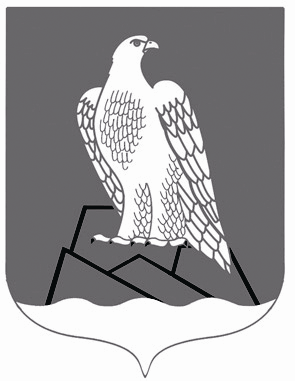 СОВЕТСЕЛЬСКОГО ПОСЕЛЕНИЯАБЗАКОВСКИЙ СЕЛЬСОВЕТ Муниципального района Белорецкий район РЕСПУБЛИКИ БАШКОРТОСТАН453565, РБ, Белорецкий район, с.Абзаково, ул.Ленина, 77тел.: (34792) 7-38-42, факс  7-38-43эл.поч.beladm01@mail.ru